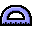                                                   Sixth Grade Math Problem Solving	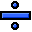 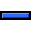 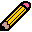 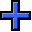 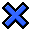 DIRECTIONS: Answer the following questions in the spaces provided.Larry bought vegetables for his family’s annual Thanksgiving feast.  He bought two pounds of squash that cost $1.19 per pound, corn for $1.69, a ten-pound sack of potatoes for $3.99, and brussell sprouts for $0.69.  If Larry has a twenty-dollar bill, how much change did he get back?I know The problem is asking me to The steps I need to solve this problem areSolve:Complete Sentence: A gallon of water weighs 3.63 kilograms.  A standard bag of sugar weighs 2.27 kilograms.  How much heavier is a gallon of water?What is the perimeter of a triangle with each side equal to 1.63 cm?The average American makes $98.63 per day for working.  The average Indian worker makes $1.90 per day for working.  How much more money does the average American make each day?Paul has saved $406.89 in his bank account.  He takes out sixty dollars and ninety-nine cents to buy a new pair of boots.  How much money does Paul have left?